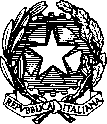                                                                                                                             MINISTERO DELL’ISTRUZIONEI.C. VIA GIULIANO DA SANGALLO Via Giuliano da Sangallo, 11 - 00121 Roma/fax 06.5695741rmic8fk007@istruzione.it pec rmic8fk007@pec.istruzione.itCod. Mecc.RMIC8FK007 Cod. Fisc. 97197600584Alla Dirigente Scolastica I.C. “Via G. da Sangallo”Oggetto: Domanda di adesione LABORATORIO TEATRO SCUOLA SECONDARIA I GRADO, PROGETTO “ETRA” - BANDO “SCUOLE APERTE A.S. 2023/2024” (prot. QM 17273 del 16/05/2023) - CUP: F81I23002220004I sottoscritti_________________________________________________________________   ________________________________________________________, in qualità di genitori (tutori) dell’alunno/a________________________________________________________________________________________frequentante la classe________________sez__________________________della scuola_________________________________________________dell’I.C. “Via G. da Sangallo”,            CHIEDONOl’inserimento del/la proprio/a figlio/a nel seguente Laboratorio:Roma, _____________________                                                                                   Firma dei Genitori (o di chi ne fa le veci)         _______________________     _______________________LABORATORIODESCRIZIONEDESTINATARISEDE ATTIVITÀORARI E GIORNIN. ORELaboratorio TeatraleApprendimento delle tecniche teatrali con metodologie inclusiveScuola secondarian. 20 alunniPlesso GarroneTeatroMercoledì14.30 – 16.3030